Автор: Никоноров Кирилл Сергеевич, г. Новосибирск, школа-лицей № 159, ученик 9 «А» классаМОЙ ПРАДЕДУШКАМоего прадедушку звали Степан Афанасьевич Черноусов. Он родился в Смоленской области, в деревне Слобода, в крестьянской семье 28 января 1923 года. В семье было трое детей, родители имели небольшое хозяйство. В этой деревне мой прадедушка закончил 7 классов, затем он переехал к своему дяде в Ленинград (сейчас Санкт-Петербург), где окончил 10 классов и получил специальность токаря в школе ФЗУ. Работал на заводе имени Ф. Энгельса, был передовым рабочим. За хорошую работу неоднократно получал почетные грамоты. Будучи рабочим, вступил в ряды ВЛКСМ.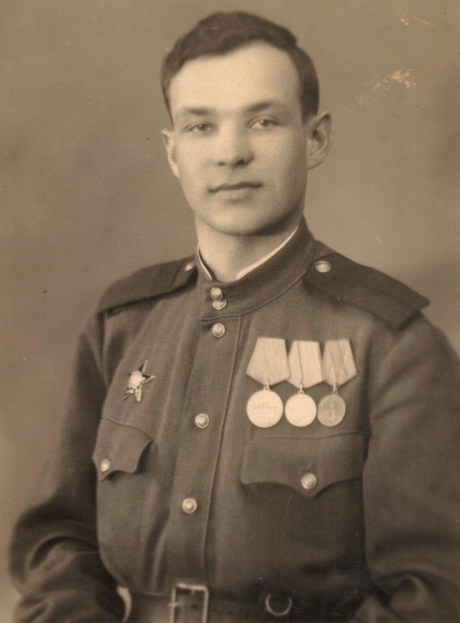 А когда началась война, моему прадедушке исполнилось 18 лет, и он 5 июля 1941 года пошел добровольцем на фронт, чтобы защищать свою Родину. Он был зачислен в 245 Краснознаменный стрелковый полк и был в нем старшим сержантом, помощником начальника штаба полка по спецсвязи. Потом прадедушка был лейтенантом, заместителем командира роты связи. Он участвовал в боях под Гатчиной, Дудергоф, Синявино, на Карельском перешейке, в Красноборской операции по прорыву блокады города Ленинграда, на Нарвском плацдарме и в Латвийской ССР. Мой прадедушка был ранен, когда ходил в разведку.Прадедушка Стёпа награжден орденом «Красной звезды», медалями «За боевые заслуги», «За отвагу», «За оборону Ленинграда», «За победу над Германией». Всю войну прадедушка прошел с 245 стрелковым полком. У моего прадедушки в полку было много друзей, но лучшим другом был Иван Егорович Бодров, с которым он прошел почти всю войну. Потом они потеряли друг друга, так как Иван Егорович был тяжело ранен и попал в госпиталь. После окончания войны мой прадедушка случайно встретил своего друга, и они вспоминали боевые дни военного времени.Я хочу рассказать случаи из боевой жизни моего прадедушки.Однажды прадедушка Степан спас своего друга от смерти. На Карельском перешейке, на дереве, заметив финского снайпера, который целился в его друга, он выстрелил и убил снайпера, тем самым сохранив жизнь своему другу.В один из военных дней, после ожесточенных боев, полк расположился на отдых в одном из хуторов Латвии. Собираясь отдыхать, дедушка услышал тиканье механизма снаряда замедленного действия, о чем быстро доложил командованию. Когда полк отошел на несколько метров от места привала, произошел страшный взрыв. Так прадедушка спас полк.Следующий случай, о котором я вам расскажу, произошёл с моим прадедушкой и его другом. Идя на боевое задание, на перекрестке, в зимнее время, они встретили человека на повозке. Видя, что человек едет в ту сторону, в которую им надо, они попросили его подвезти их. Человек подал знак рукой, что они могут сесть в сани. Интуиция подсказала, что это немец. Прадедушка быстро снял шинель и накрыл ею немца, а лошадь с повозкой повернули в обратную сторону. Быстро прибыли в свой полк и доложили командиру о случившемся. Этот немец дал ценные и нужные показания о расположении фашистских войск. За что оба друга были награждены медалью «За отвагу».Я бы хотел послушать рассказы о войне из уст моего прадедушки. Но его нет в живых. Он умер от последствий боевых ранений в 1963 году.Хоть я не видел своего прадедушки, но я очень горжусь им и его подвигами!Медали моего прадедушки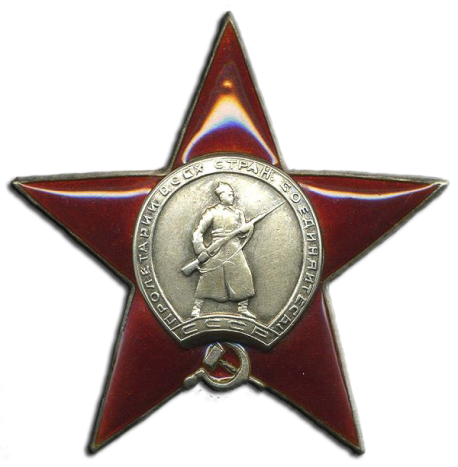 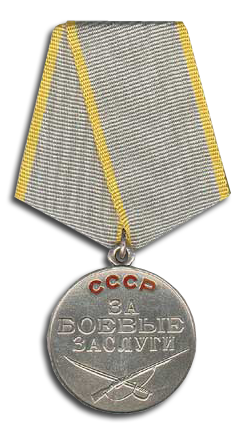 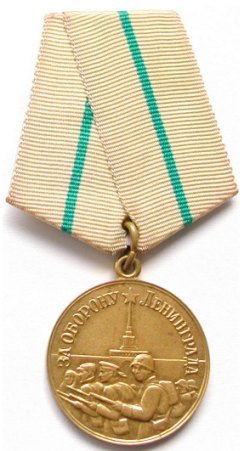 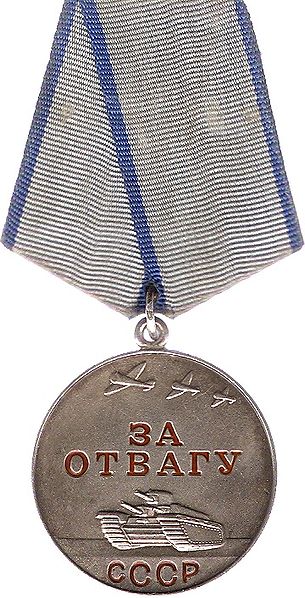 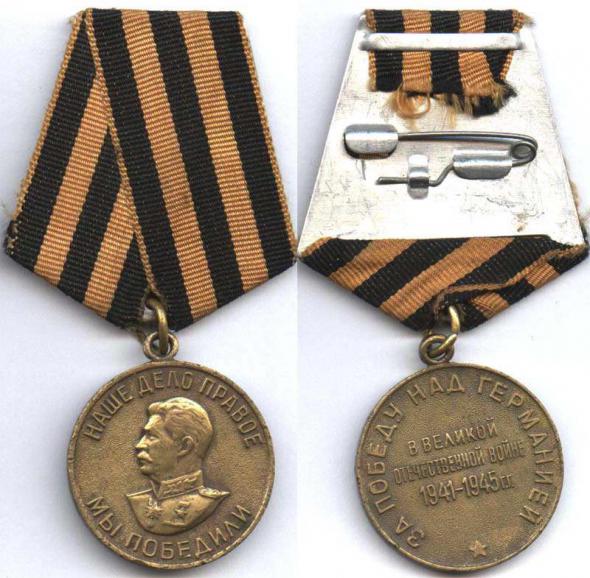 МОЯ ПРАБАБУШКА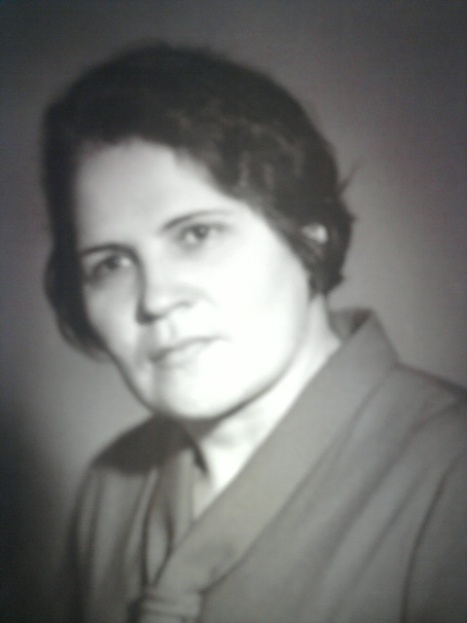 Мою прабабушку зовут Черноусова Мария Михайловна, я ее называю бабушка Мария. Ей 96 лет. Она живет в Калининграде. Каждое лето я езжу к прабабушке в гости. Она очень добрая, я ее очень люблю!Я с прабабушкой рисую, играю, она мне много рассказывает о себе, своем детстве, прадедушке, о Великой Отечественной войне, о дне Победы.Прабабушка родилась в Якутии (поселок Нагорный). Когда началась Великая Отечественная война, она училась в школе (в 8 классе). Поселок, в котором жила моя прабабушка был далеко от линии фронта. Она и ее сверстники, находясь в тылу, помогали тем, кто ушел на фронт. После уроков они (школьники) ставили спектакли, концерты, и на полученные деньги покупали ткань, нитки, из которых шили и вязали одежду для фронтовиков.Окончив школу, моя прабабушка работала диктором на радио. Она читала последние известия, новости с фронта, с тыла, помогала людям узнавать о последних событиях того времени. Прабабушка Мария работала в редакции литературным сотрудником, корректором, проверяла газеты, принимала телеграммы о военных событиях.Благодаря смелости, героизму, трудолюбию, сплоченности детей и взрослых, которые были на фронте и в тылу, наша страна смогла одержать Победу над врагом. Спасибо вам наши бабушки, дедушки, прабабушки, прадедушки, всем, кто воевал на фронте и в тылу!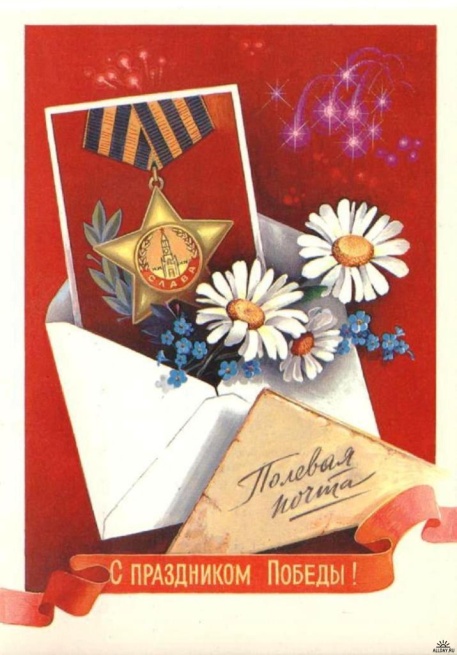 Я очень люблю свою прабабушку и горжусь ею!